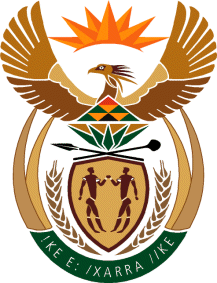 MINISTRYSPORT AND RECREATIONREPUBLIC OF SOUTH AFRICA Department of Sport and Recreation l Private Bag X896 l PRETORIA l 0001 l Regent Place l 66 Queen Street l Pretoria l 0001 l +27 (0)12 304 5158 l Fax: +27 (0)12 323 8426Private Bag X9149 l Cape Town l 8000 l 2nd Floor Parliament Building l 120 Plain Street l CAPE TOWN l Tel: +27 21 469 5705 l Fax: +27 21 465 4402 www.srsa.gov.za _____________________________________________________________________NATIONAL ASSEMBLYWRITTEN REPLY QUESTION PAPER: No. 42 of  10 NOVEMBER 2017DATE OF REPLY: 27 NOVEMBER 20173618.     Mr. P G Moteka (EFF) asked the Minister of Sport and Recreation:Whether (a) his department and/or (b) any entity reporting to him own land; if so, in each case, (i) where is each plot of land located, (ii) what is the size of each specified plot and (iii) what is each plot currently being used for? 		NW4047E______________________________________________________________________The Minister of Sport and Recreation REPLY:(a) The Department of Sport and Recreation South Africa does not own any land.(b) Both entities reporting to the Minister for Sport and Recreation, Boxing South Africa and the South African Institute for Drug-Free Sport (SAIDS), do not own any land.(i), (ii) and (iii) Fall away.******************************